Composition of Transformations: Composition of Transformation:  A composition of two transformations is a transformation in which a second transformation is performed on the image of a first transformationGlide reflection: a composition of a translation and a reflection in a line parallel to the direction of the translation  Guided Examples:Given DEF with D(3, 1), E(-3, 2), and F(-2, -2). Find the image points after:  A reflection over the x-axis, then a dilation of  Stress the importance of completing one transformation at time—IN ORDER. 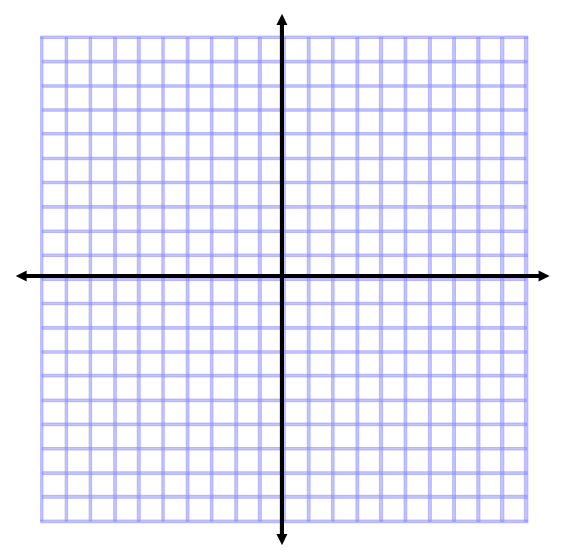 A translation of (x, y) → (x - 5, y + 2), then a rotation of 90° counter clockwiseA reflection over y = x, then a translation  of (x, y) → (x + 1, y – 4)Triangle DEF has vertices D(3, -4), E(2, -2), and F(0, 1).  Find the coordinates after a glide reflection composed of the translation (x, y) → (x, y - 2) and a reflection in the y-axis. “You Try”Given DEF with D(3, 1), E(-3, 2), and F(-2, -2). Find the image points after: A rotation of 180° counter clockwise, then a dilation of 2. A reflection over y = x, then a rotation of 270° counter clockwiseTriangle ABC has vertices A(3, 2), B(-1, -3), and C(2, -1).  Find the coordinates after a glide reflection of (x, y) → (x + 3, y) and a reflection in y = 1. 